Církevní základní škola v Kroměříži, Velké náměstí 49, 767 01 Kroměříž8. třída – Marie Zavřelová, Daniel Palička, Barbora SedláčkováJsme žáci 8. ročníku Církevní základní školy v Kroměříži a pro projekt „Srdce s láskou darované“ jsme si vybrali Domov sv. Kříže v Kroměříži. Řádové sestry a další zaměstnanci zde pečují a starají se o staré lidi, a také o bezdomovce. Naším srdcem chceme všem poděkovat za práci, kterou dělají, za laskavost, kterou poskytují a za naději, kterou lidem dávají. Proto jsme naše srdce nazvali Srdcem naděje.PS: V den předávání byla jedna žákyně nemocná.Domov sv. Kříže KroměřížKoperníkova 1446/3
767 01 Kroměříž
Česká provincie kongregace Milosrdných sester svatého Kříže ředitelka Domova: Mgr. Věra Leona Martinková (S.M.Leona) 
představená: S.M. Agata Davidová 
tel.: 571 898 119 
fax: 573 342 892
e-mail: 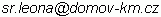 www.domov-km.cz 